TEHNISKĀ SPECIFIKĀCIJA/ TECHNICAL SPECIFICATION Nr. TS 2731.0xx v1Iekštipa strāvmaiņi, 12kV, elektroenerģijas uzskaitei/ Indoor current transformers, 12kV, electricity metering Attēlam ir informatīvs raksturs/ The image is informative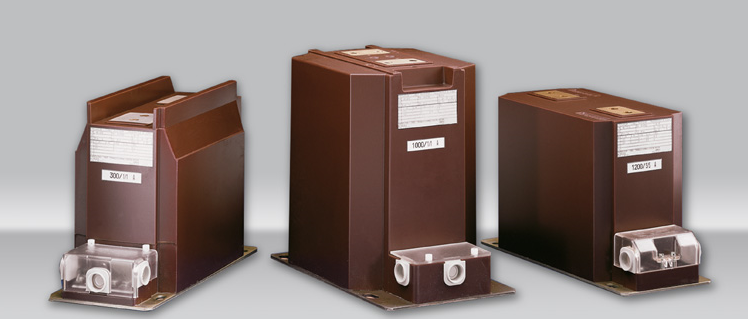 Nr./ NoApraksts/ DescriptionMinimālā tehniskā prasība/ Minimum technical requirementPiedāvātās preces konkrētais tehniskais apraksts/ Specific technical description of the offered productAvots/ SourcePiezīmes/ RemarksVispārīgā informācija/ General informationRažotājs (nosaukums, atrašanās vieta)/ Manufacturer (name and location)Norādīt informāciju/ Specify2731.001 Strāvmainis iekštipa, 12kV, kl.0.5, elektroenerģijas uzskaite, 20/5A/ Indoor current transformer, 12kV, cl.0.5, electricity metering, 20/5A Tipa apzīmējums/ Type reference 2731.003 Strāvmainis iekštipa, 12kV, kl.0.5, elektroenerģijas uzskaite, 50/5A/ Indoor current transformer, 12kV, cl.0.5, electricity metering, 50/5ATipa apzīmējums/ Type reference2731.004 Strāvmainis iekštipa, 12kV, kl.0.5, elektroenerģijas uzskaite, 100/5A/ Indoor current transformer, 12kV, cl.0.5, electricity metering, 100/5ATipa apzīmējums/ Type reference2731.005 Strāvmainis iekštipa, 12kV, kl.0.5, elektroenerģijas uzskaite, 200/5A/ Indoor current transformer, 12kV, cl.0.5, electricity metering, 200/5ATipa apzīmējums/ Type reference2731.008 Strāvmainis iekštipa, 12kV, kl.0.5, elektroenerģijas uzskaite, 1000/5A/ Indoor current transformer, 12kV, cl.0.5, electricity metering, 1000/5ATipa apzīmējums/ Type reference2731.009 Strāvmainis iekštipa, 12kV, kl.0.5, elektroenerģijas uzskaite, 1500/5A/ Indoor current transformer, 12kV, cl.0.5, electricity metering, 1500/5ATipa apzīmējums/ Type reference2731.010 Strāvmainis iekštipa, 12kV, kl.0.5, elektroenerģijas uzskaite, 10/5A/ Indoor current transformer, 12kV, cl.0.5, electricity metering, 10/5ATipa apzīmējums/ Type reference2731.011 Strāvmainis iekštipa, 12kV, kl.0.5, elektroenerģijas uzskaite, 400/5A/ Indoor current transformer, 12kV, cl.0.5, electricity metering, 400/5ATipa apzīmējums/ Type reference2731.021 Strāvmainis iekštipa, 12kV, kl.0.5, elektroenerģijas uzskaite, 10/1A/ Indoor current transformer, 12kV, cl.0.5, electricity metering, 10/1ATipa apzīmējums/ Type reference2731.022 Strāvmainis iekštipa, 12kV, kl.0.5, elektroenerģijas uzskaite, 20/1A/ Indoor current transformer, 12kV, cl.0.5, electricity metering, 20/1ATipa apzīmējums/ Type reference2731.023 Strāvmainis iekštipa, 12kV, kl.0.5, elektroenerģijas uzskaite, 50/1A/ Indoor current transformer, 12kV, cl.0.5, electricity metering, 50/1ATipa apzīmējums/ Type reference2731.024 Strāvmainis iekštipa, 12kV, kl.0.5, elektroenerģijas uzskaite, 100/1A/ Indoor current transformer, 12kV, cl.0.5, electricity metering, 100/1ATipa apzīmējums/ Type reference2731.025 Strāvmainis iekštipa, 12kV, kl.0.5, elektroenerģijas uzskaite, 200/1A/ Indoor current transformer, 12kV, cl.0.5, electricity metering, 200/1ATipa apzīmējums/ Type reference2731.026 Strāvmainis iekštipa, 12kV, kl.0.5, elektroenerģijas uzskaite, 400/1A/ Indoor current transformer, 12kV, cl.0.5, electricity metering, 400/1ATipa apzīmējums/ Type reference2731.027 Strāvmainis iekštipa, 12kV, kl.0.5, elektroenerģijas uzskaite, 1000/1A/ Indoor current transformer, 12kV, cl.0.5, electricity metering, 1000/1ATipa apzīmējums/ Type reference2731.028 Strāvmainis iekštipa, 12kV, kl.0.5, elektroenerģijas uzskaite, 1500/1A/ Indoor current transformer, 12kV, cl.0.5, electricity metering, 1500/1ATipa apzīmējums/ Type referencePreces marķēšanai pielietotais EAN kods, ja precei tāds ir piešķirts/ The EAN code used to mark the product, if such has been assignedNorādīt vērtību/ Specify valueNorādīt vai, izmantojot EAN kodu, ražotājs piedāvā iespēju saņemt digitālu tehnisko informāciju par preci (tips, ražotājs, tehniskie parametri, lietošanas instrukcija u.c.)/ Specify whether when using the EAN code, the manufacturer offers the possibility to receive digital technical information about the product (type, manufacturer, technical parameters, instructions for use, etc.)Norādīt vērtību/ Specify valueParauga piegāde laiks tehniskajai izvērtēšanai (pēc pieprasījuma), darba dienas/ Delivery time for sample technical check(on request), working daysNorādīt vērtību/ SpecifyStandarti/ StandartsAtbilstība standartam/ According standarts IEC 61869-1, IEC 61869-2Atbilst/ ConfirmDokumentācija/ DocumentationIr iesniegts preces attēls, kurš atbilst sekojošām prasībām/An image of the product that meets the following requirements has been submitted:".jpg" vai “.jpeg” formātā/ ".jpg" or ".jpeg" formatizšķiršanas spēja ne mazāka par 2Mpix/ resolution of at least 2Mpixir iespēja redzēt  visu preci un izlasīt visus uzrakstus, marķējumus uz tā/ the complete product can be seen and all the inscriptions markings on it can be readattēls nav papildināts ar reklāmu/ the image does not contain any advertisementAtbilst/ ConfirmOriģinālā lietošanas instrukcija sekojošās valodās /Original instructions for use in the following languagesLV vai ENIesniegta deklarācija ar pielikumiem par atbilstību standartam IEC 61869-1, IEC 61869-2/ Declaration of Conformity with annexes to standard IEC 61869-1, IEC 61869-2 has been submittedAtbilst/ ConfirmIesniegts tipa apstiprinājuma sertifikāts vai iesniegts apliecinājums, ka strāvmaiņi tiks piegādāti ar veiktu nacionālo vai Eiropas Kopienas mērīšanas līdzekļa tipa apstiprinājumu. Saskaņā ar MK 2014.gada 14.oktobra noteikumiem Nr.624/ Type approval certificate has been submitted or an attestation has been submitted that the current transformers will be delivered with the performed national or European Community type approval of the measuring instrument. In compliance with Cabinet Regulations No.624 of October 14, 2014Atbilst/CompliantIesniegts apliecinājums, ka strāvmaiņi tiks piegādāti (pēc pieprasījuma) ar veiktu nacionālo vai Eiropas Kopienas pirmreizējo mērīšanas līdzekļa verificēšanu, ko apliecina verificēšanas atzīme uz strāvmaiņu korpusa. Saskaņā ar MK 2014.gada 14.oktobra noteikumiem Nr.624/ An attestation has been submitted that the current transformers will be delivered (on request) with the performed national or European Community measuring instrument initial verification, as evidenced by the verification mark on the current transformer housing. In compliance with Cabinet Regulations No.624 of October 14, 2014Atbilst/CompliantVides nosacījumi/ Environmental conditionsMinimālā darba temperatūra (atbilstoši p.24. dokumentācijai)/ Lowest working temperature (according p.24. documentation) -25ºCMaksimālā darba temperatūra (atbilstoši p.24. dokumentācijai)/ Highest temperature (according p.24. documentation)+40ºCMitrums/ Rated humidity85%Tehniskā informācija/ Technical informationFrekvence/ Frequency50HzNominālais primārais spriegums/ Primary rated voltage12kVNomināla primāra strāva (atbilstoši p. 2-17 norādītajam)/ Rated primary current (according specified in p. 2-17)10A, 20A, 50A, 100A, 200A, 400A, 1000A, 1500A Nomināla sekundāra strāva/ Rated secondary current5A or 1APrecizitātes klase/ Accuracy class 0,5Drošuma faktors/ Limit factorFs5Nomināla jauda / Rated power output15VATermiskas izturības strāva (Ith) strāvmaiņiem ar primāro strāvu  10A, 20A, 50A/ Rated short-time thermal current (Ith) for current transformers with primary current 10A, 20A, 50A5kATermiskas izturības strāva (Ith) strāvmaiņiem ar primāro strāvu 100A, 200A, 400A, 1000A, 1500A/ Rated short-time thermal current (Ith) for current transformers with primary current 100A, 200A, 400A, 1000A, 1500A16kAPārbaudes spriegums 50Hz 1minūte/ Insulation test voltage 50 Hz 1 min.28kVImpulsu pārbaudes spriegums/ Lighting impulse test voltage75kVSlodzes faktors/ Load factor1.2Primārais pievienojums (P1-P2)/ Primary terminals (P1-P2)12MSekundārais vadu pievienojums (S1-S2)/ Secondary conductor terminals (S1-S2)6mm2Konstrukcija/ ConstructionIekštipa izpildījums/ Indoor operatedAtbilst/ConfirmVienfāzu/Single phaseAtbilst/ConfirmAr fiksācijas pamatni/ With fixing baseAtbilst/ConfirmAr plombējamu sekundāro tinumu spaiļu nosedzošu kārbu/ Sealable secondary terminal boxAtbilst/ConfirmPrimārais pievienojums/ Primary terminalPlakanais/Flat